POROČILO O LABORATORIJSKEM DELUBIOLOGIJAVezivno tkivoPrepoznava vezivnih tkiv1 UVOD TEORETIČNE OSNOVE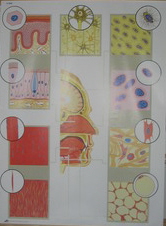 Vezivno tkivo daje obliko vsem organom in jih med seboj povezuje. Gradijo ga vezivne celice, ki izločajo veliko medceličnine z beljakovinami in ogljikovimi hidrati. Ločimo več vrst vezivnega tkiva:Krovno tkivo;Limfno tkivo;Maščobno tkivo;Elastično tkivo;Čvrsto tkivo;Rahlo tkivo;Kostno tkivo;Hrustančno tkivo.Slika 1: Različna tkivaKostno in hrustančno tkivo gradita ogrodje človeka. NAMEN LABORATORIJSKEGA DELAZnati opazovati pod mikroskopom;Prepoznati različne vrste tkiv in njihove strukture;Znati razlikovati med različnimi tkivi;Usvojiti tehniko skiciranja tkiv in označevanja;Znati analizirati slike in skice različnih tkiv. CILJI OZ. HIPOTEZE LABORATORIJSKEGA DELAPredvidevala sem, da se bodo celice med seboj razlikovale predvsem po zgradbi in obliki, prisotnosti različnih vlaken, medceličnine in snovi.2 METODA DELA2.1 VRSTE METODMikroskopiranje;Skiciranje mikroskopskih preparatov;Analiza slik preparatov.2.2 OPIS METODE DELAPred začetkom vaje smo obnovili pravila mikroskopiranja. Predvsem zato, da mikroskopa ne bi poškodovali in bi dobili čim boljše rezultate opazovanja. Vsaka skupina si je pripravila po dva mikroskopa, s katerima smo opazovali posamezna tkiva, ki so nam bila določena. Vsako tkivo smo opazovali in ga pozneje tudi skicirali na list, kamor smo dopisali tudi povečavo in oznako tkiva.2.3 MATERIAL IN PRIPOMOČKI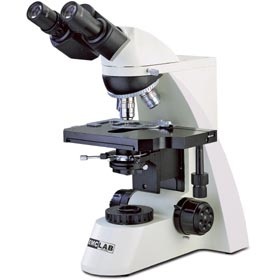 Svetlobni mikroskop;Trajni histološki preparati vezivnih tkiv;Slike in skice histoloških preparatov opornih in vezivnih tkiv.S   Slika 2: Mikroskop3 REZULTATITabela 1: Primerjava hrustančnega in kostnega tkiva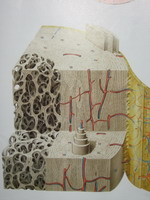 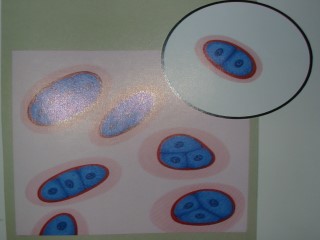       Slika 3: Prerez kosti			Slika 4: Hrustančno tkivoZ mikroskopom si pod različnimi povečavami pozorno oglejte dana tkiva in vsa tkiva skicirajte. Dopišite povečavo, pod katero ste opazovali tkiva.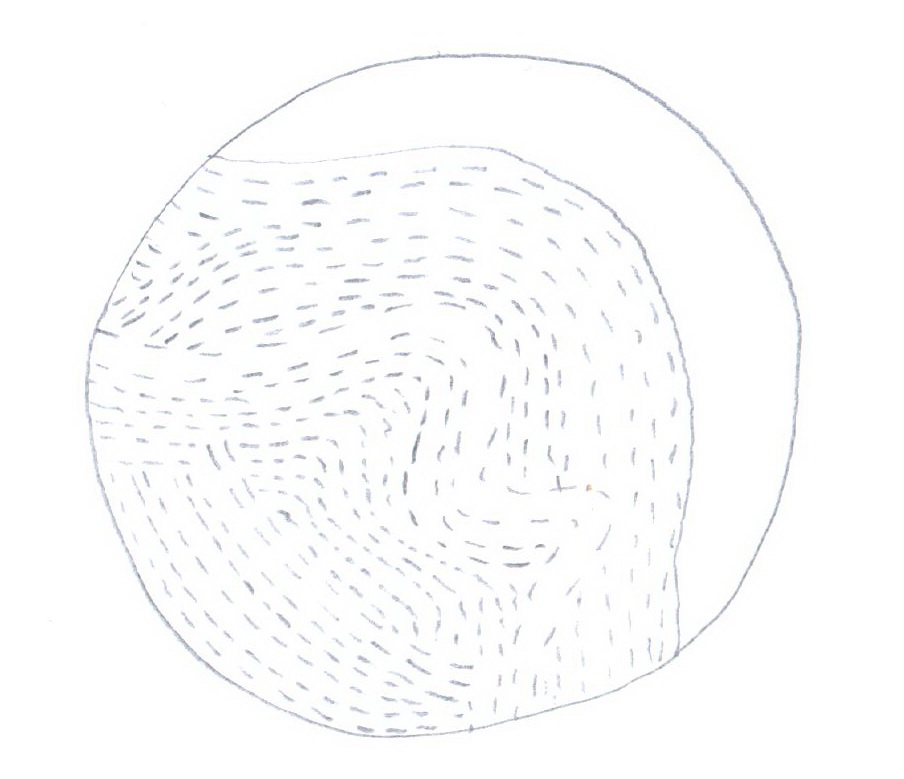 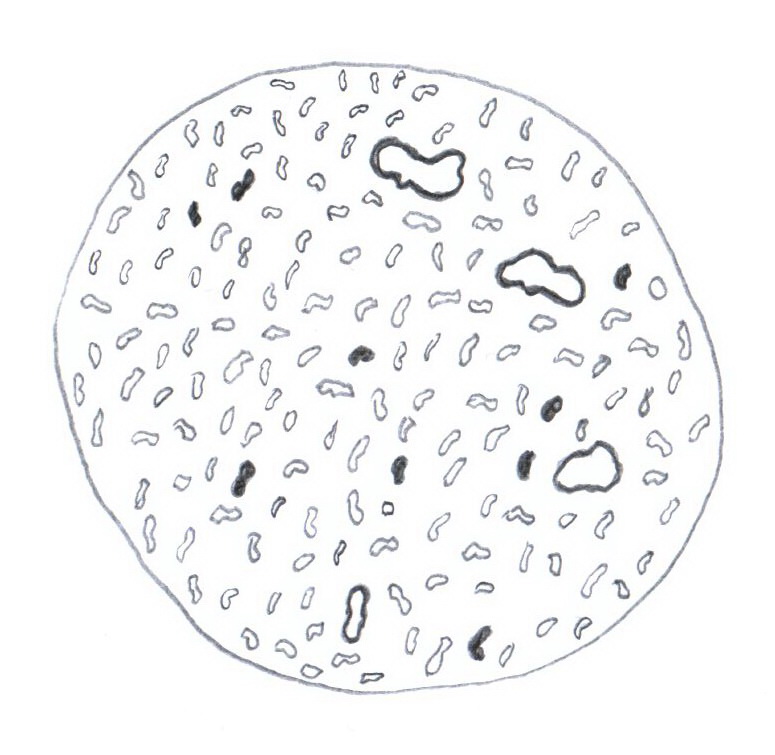    Skica 1: 624 (=1/3) Arterije, vene				Skica 2: 1/19 Kri človeka   Povečava: 10 x 10 = 100x						Povečava: 10 x 10 = 100x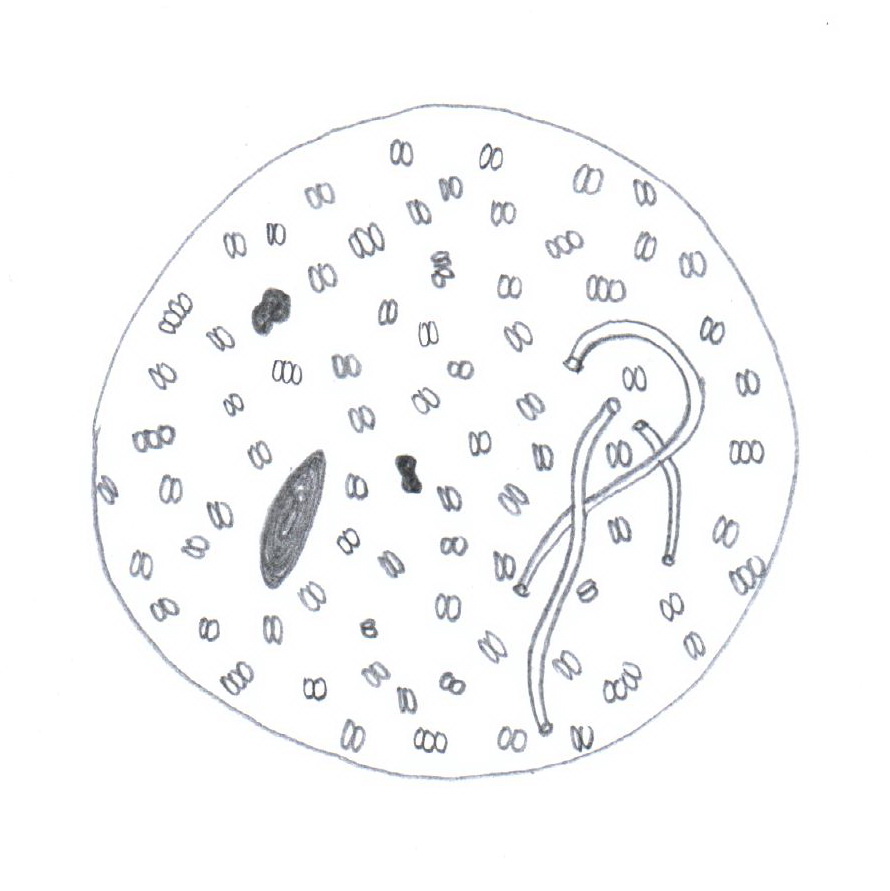 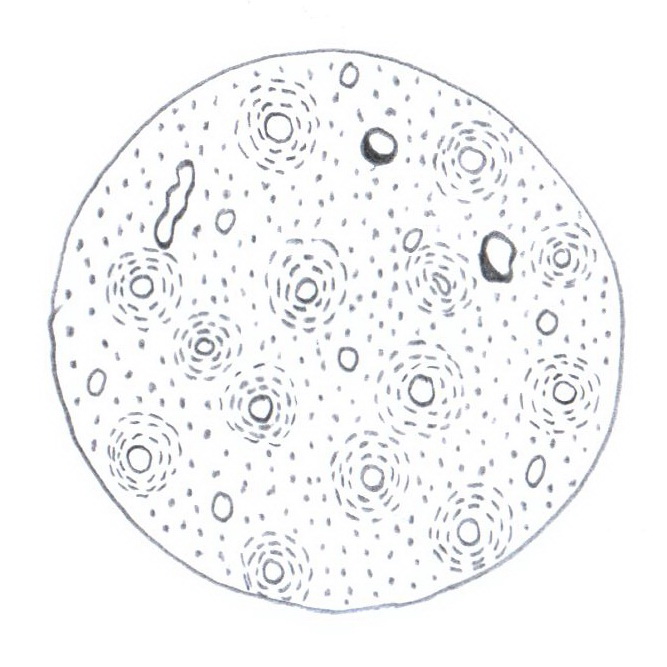   Skica 3: 619c Hialinski hrustanec				Skica 4: 510d Kompaktna kost  Povečava: 10 x 10 = 100x					Povečava: 10 x 10 = 100xPreparat primerjajte s sliko hrustančnega in kostnega tkiva.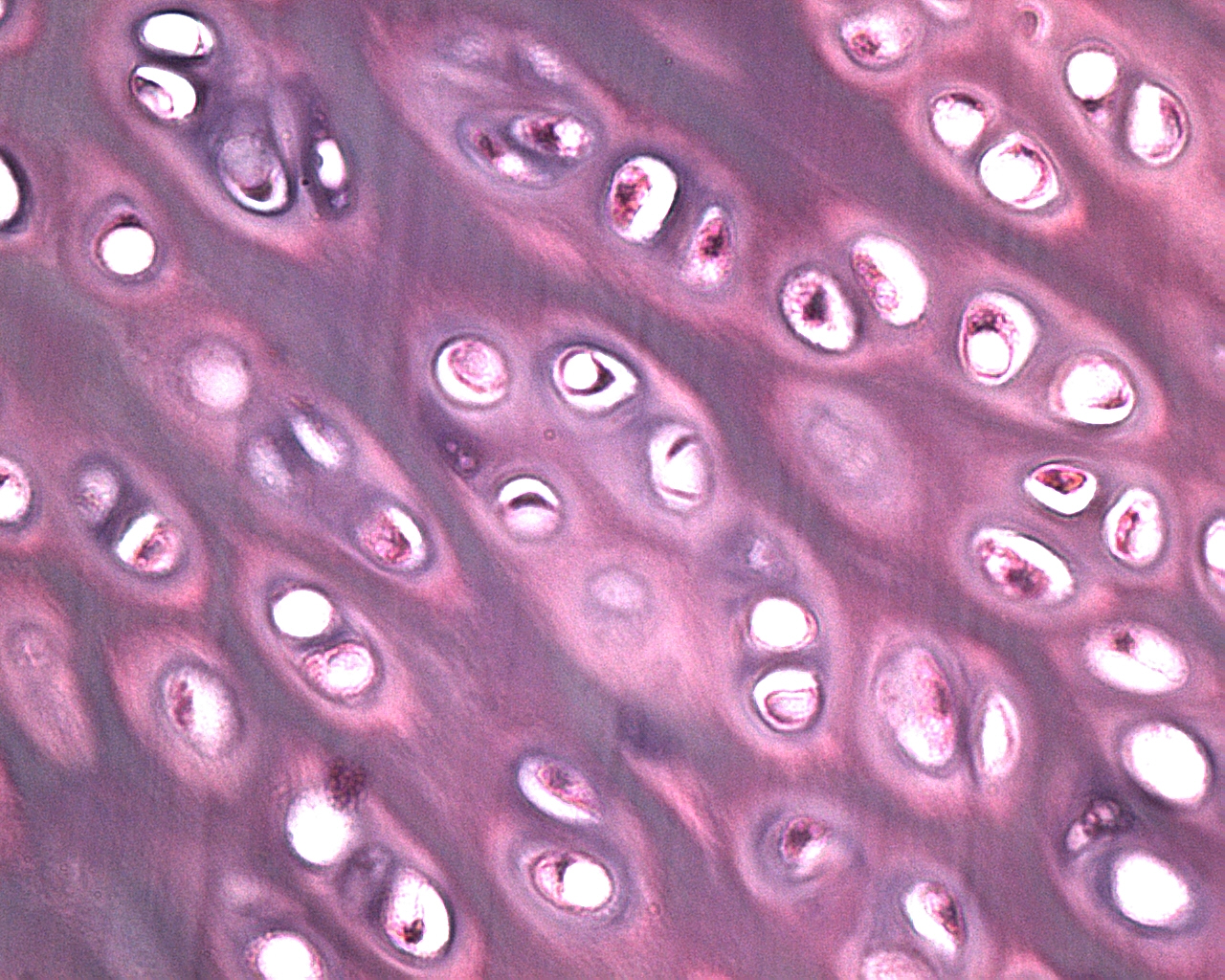 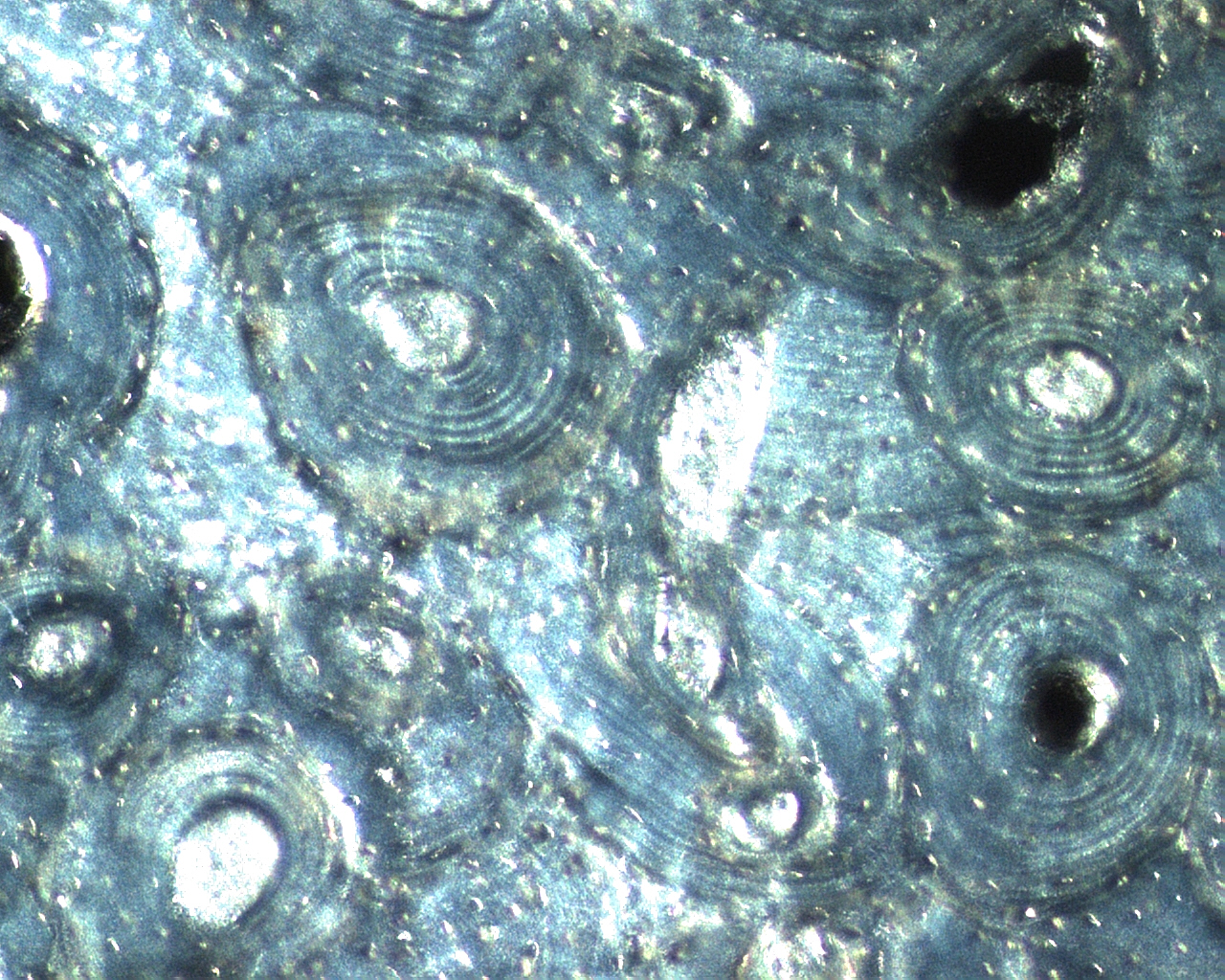    Slika 5: Hrustančno tkivo				Slika 6: Kostno tkivoNa sliki hrustančnega tkiva označite hondrocito – hrustančno celico in medceličnino.    Slika 7: Hrustančno tkivoNa sliki kostnega tkiva označite kostne celice – osteocite, Haversov kanal in medceličnino.         Slika 8: Kostno tkivo4 DISKUSIJAV čem se razlikuje sestava medceličnine kostnega, hrustančnega in rahlega vezivnega tkiva?Medceličnina je zgrajena iz različnih organskih in anorganskih snovi, čvrstost pa ji največkrat povečujejo še omrežja različnih vlaken.Pri rahlo vezivnem tkivu je v medceličnini precej tkivne tekočine, tako da so ta tkiva zelo rahla. Hrustančno in kostno tkivo pa imata bolj ali manj trdno matično snov in številna vlakna, ki povečujejo trdnost tkiva in s tem tudi oporne lastnosti. Imenujemo ju oporna tkiva.V hrustančnem tkivu ni krvnih žil. Kako se celice v njem oskrbujejo s hrano in kisikom?Celice dobijo hrano z aktivnim transportom, torej s pomočjo difuzije in osmoze.Naštej nekaj organov ali struktur, v katerih je veliko vezivnega tkiva.Veliko vezivnega tkiva je prisotnega v ovojnicah organov in kitah (kolagenska vlakna), nohtih in laseh (keratinska vlakna) ter v prsnici, rebrih, črevnici in ključnici (mrežasta vlakna).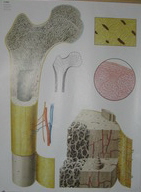 Slika 9: Kostno tkivo5 ZAKLJUČEKPri opazovanju različnih tkiv sem si lahko zelo pregledno ogledala razlike v sestavi le-teh. Tako kot se razlikujejo njihove naloge, se razlikuje tudi njihova zgradba in oblika.6 LITERATURAVera Manič, 2009: Vezivna tkiva – zapiski predavanjTanja Mozetič, Andreja Slapnik, Majda Kamenšek – Gajšek: Biologija človeka, Delovni zvezek, DZS, Ljubljana 2002, str. 11,12P. Stušek, Biologija Človeka, DZS, Ljubljana 2005, str. 11-13http://www.mikroskop-kaufen.de/mikroskop/forschungsmikroskop.jpg , 9. 10. 2009http://images.google.si/imgres?imgurl=http://washington.uwc.edu/about/faculty/schaefer_w/TISSUES/hyaline_cartilage1.jpg&imgrefurl=http://www.washington.uwc.edu/about/faculty/schaefer_w/TissuesPage.htm&usg=__eZevfc1pNkgpXGN0jjPma8nm_P4=&h=1024&w=1280&sz=979&hl=sl&start=7&um=1&tbnid=WUGsb1Onu34c9M:&tbnh=120&tbnw=150&prev=/images%3Fq%3Dcartilage%2Btissue%26hl%3Dsl%26sa%3DX%26um%3D1, 11. 10. 2009http://www2.arnes.si/~ssmbsb3/naravoslovje/bio3.htm, 11.10. 2009Značilnosti tkivaHRUSTANČNO TKIVOKOSTNO TKIVOSestava medceličnineHondrocite, kolagenska (trdnost) in elastična (prožnost) vezivna vlaknaOsteocite, kolagenska vlakna (dajejo trdnost)Oblika celic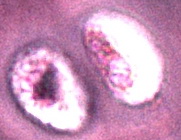 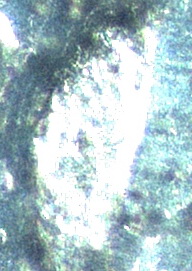 Razporeditev celicPosamezno ali v skupinahKoncentrično razporejene okrog osrednjega kanalaPrisotnost žilNeDa